PÕLLU TN ERAMAJA PESURUUM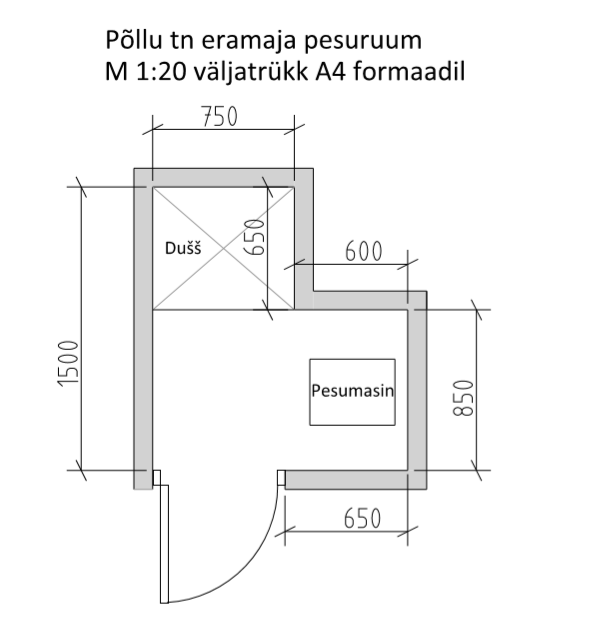 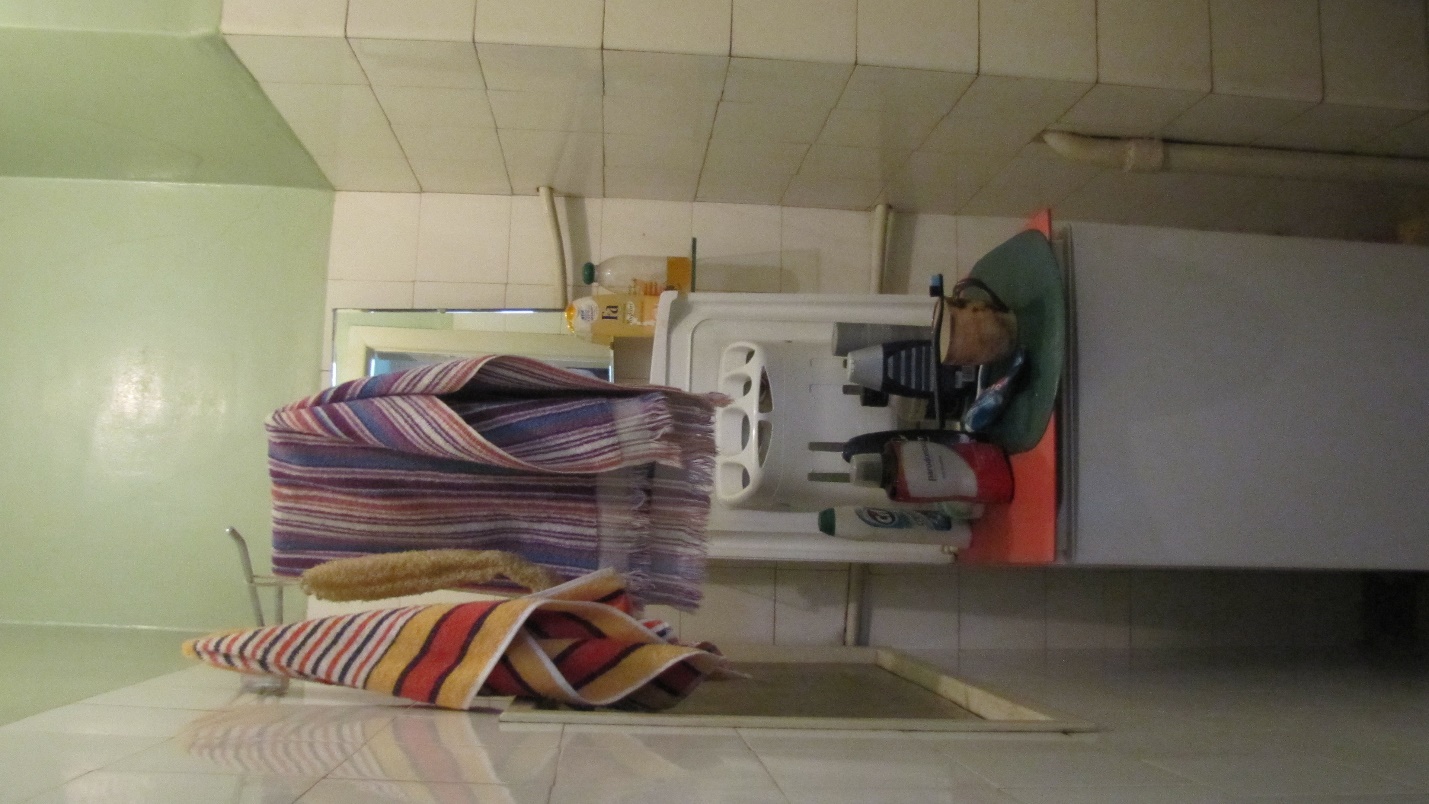 Otse ukse vastas asub täna pesumasin. DuŠŠ on plaanitud rajada pesumasina asemele. Pesumasin tõsta kõrval asuvasse kööki, ühendused keldrist põranda alt.Uus valamu koos segistiga + vajalikud ühendused.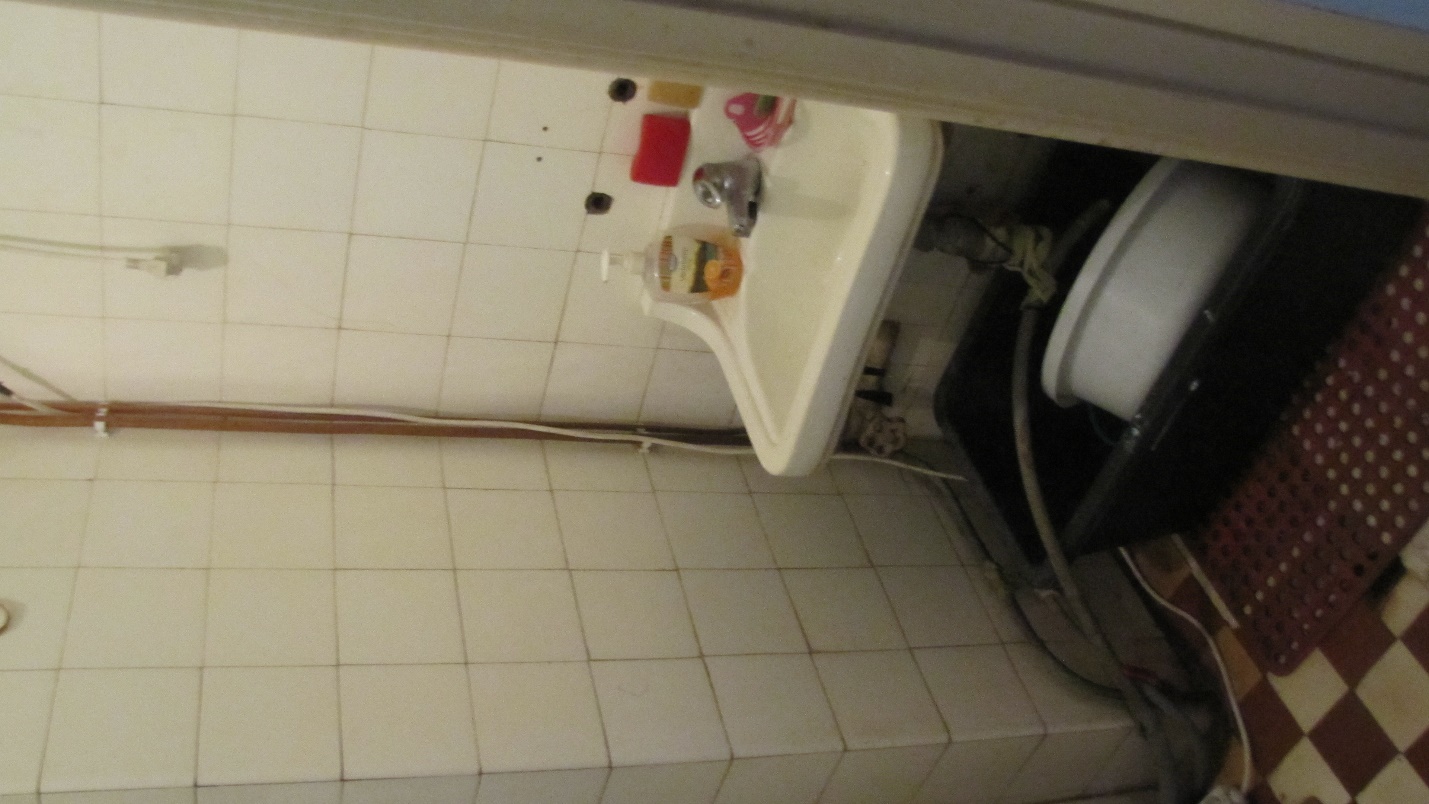 Praeguse valamu kohal paikneb boiler, mis võib jääda samale kohale.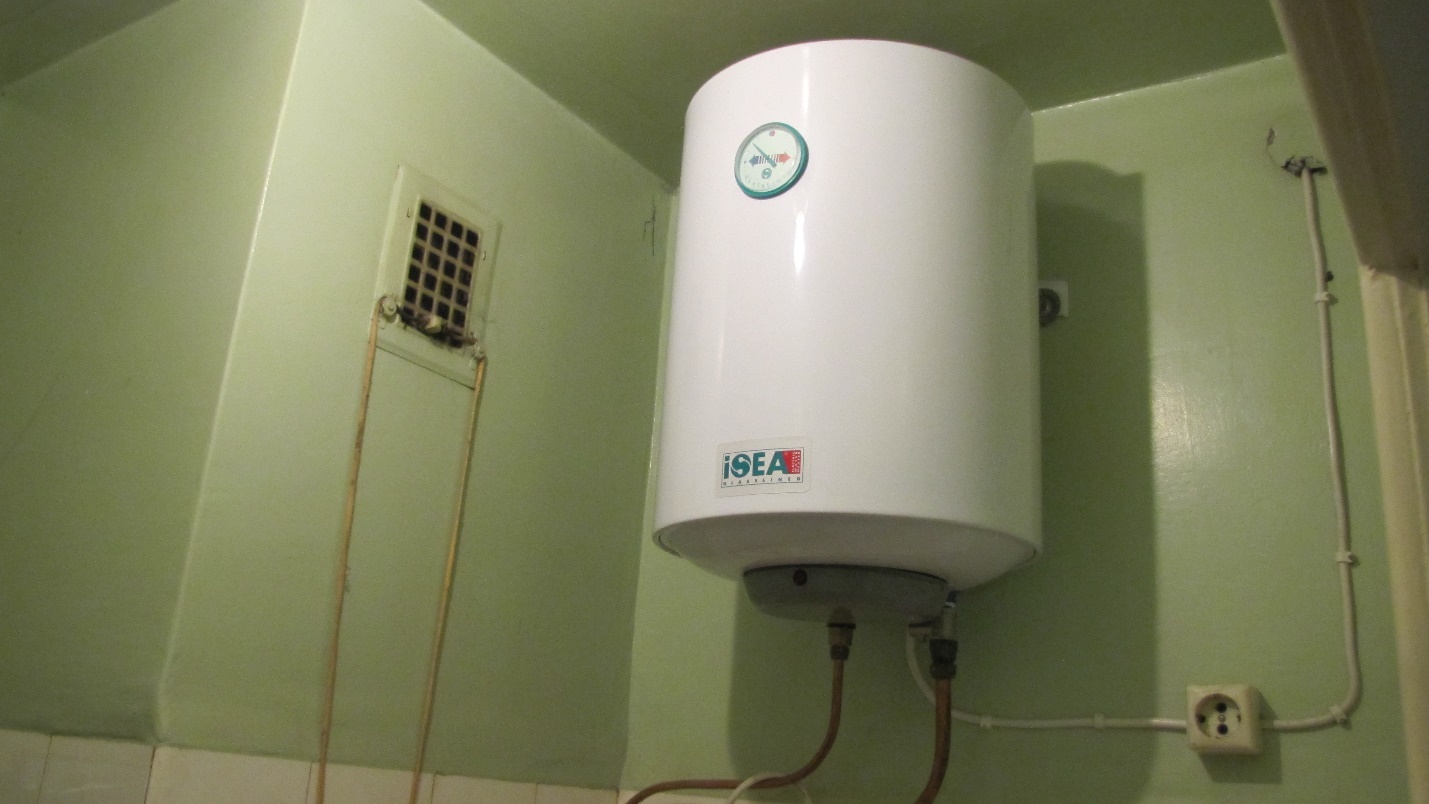 